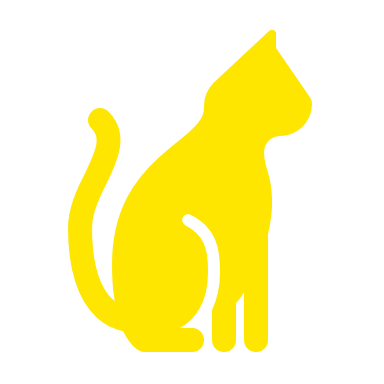 『ふうたくんが来た日』『ふうたくんの1日』。